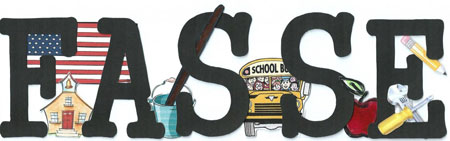 FREDERICK ASSOCIATION OFSCHOOL SUPPORT EMPLOYEESSCHOLARSHIP APPLICATIONThe Frederick Association of School Support Employees (FASSE) awards one scholarship each spring to an eligible Frederick County Public Schools (FCPS) high school senior who will attend a university, college, or technical school in the fall.  FASSE will award a $500.00 scholarship mid May 2024.EligibilityFCPS high school seniors whose parent/grandparent/guardian is a current FASSE member.Criteria for Application ConsiderationApplicant is enrolled with a two or four-year college/university/technical school for the fall of 2024.High school seniors must have a cumulative GPA of 3.0 or better.Application is complete and signed upon submission.Application is received via U.S. mail, FCPS courier, or via email no later than 4:00 pm on Thursday, March 28, 2024.  The Scholarship Committee will not consider applications received after this date.Incomplete applications will not be considered.TimelineThe Scholarship Committee will review applications that meet the stated criteria and select an awardee the week of April 22.The Scholarship Committee will notify awardee of selection in writing by mid-May.Application ProcessApplicant must complete and sign the application form and submit responses to five (5) questions. Again, incomplete applications will not be considered.Applicant must providea copy of an official high school transcripttwo (2) letters of recommendation from non-family members; one must come from a Frederick County Public Schools staff member Send completed application packet Via email to scholarship.fasse@gmail.comApplications must be received no later than 4 pm on Thursday, March 28, 2024.FREDERICK ASSOCIATION OF SCHOOL SUPPORT EMPLOYEES(FASSE)2024 SCHOLARSHIP APPLICATION FORMApplicant’s name:       	Street:       	City:       		State:       		Zip Code:       	Home phone:       		Cell phone:       	I am a Frederick County Public School high school senior attending      ________________whose parent/grandparent/guardian is a current FASSE member.      _______ (initials)Cumulative GPA:       	Name and address of college, university, or technical school you are planning to attend in the fall of 2023:To be completed by applicant:I have personally prepared this application and believe it to be correct.	Applicant’s signature	DateTo be completed by parent/guardian.FASSE has permission to photograph my student for public release if he/she is selected for award.	Signature	Date	Print name	PhoneTo be completed by FASSE unit member.	Signature	Date	Print name	Phone	Relationship to applicantPlease prepare responses to the following five questions and submit them with the application form.  You may handwrite your responses in the space provided after each question or type them on a separate piece of paper.  Introduce yourself.  Let us know a little bit about you.How has your academic achievements and, if applicable, school and/or community service prepared you to be a successful and productive member of a college student body?What do you plan to study and why?How has your education contributed to or influenced who you are today?A common question posed to scholarship applicants is “Who has been the most influential person in your life?”  Instead, we would like to know “Whose life have you positively influenced and in what way have you done so?”